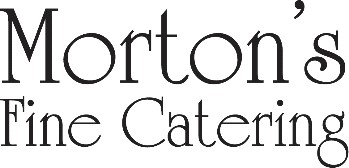 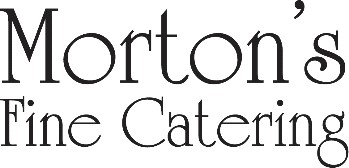 v- vegetarian         *v- vegan        gf- gluten-free       df- dairy free [ Soups ] Zucchini Summer Soup Seasonal veggies with peas and chickpeas make this vegan soup hearty (*v, gf)[ Salads ] 3-Bean Israeli Cous Cous Salad finished with fresh herbs, in a Dijon vinaigrette (*v)Asparagus Potato Salad with fresh shaved asparagus, kalamata olives, and extra virgin olive oil (*v, gf)Mixed Greens Salad with fresh grapes, feta, and almonds, suggested dressing creamy poppy seed vinaigretteFEATURED PACKAGES Lemon Pepper Chicken Grilled chicken breasts with blistered cherry tomatoes, fresh parsley, and lemon wheels (df, gf)Pineapple Glazed Chicken Thighs with cilantro lime rice (df, gf)Garlic Mushroom Quinoa with olive oil, spinach, and fresh thyme (*v, gf)